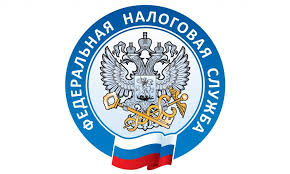                         НАЛОГОВАЯ СЛУЖБА                     ИНФОРМИРУФНС России начала обмен данными с Банком ВТБ для предоставления имущественных вычетов в упрощённом порядке.    К упрощенному порядку получения имущественных налоговых вычетов подключился первый участник - Банк ВТБ (ПАО).    Теперь его клиенты смогут получать вычеты на приобретение жилья и уплату процентов по ипотеке без декларации и подтверждающих документов – в проактивном режиме. Система автоматически проанализирует данные банка и программных комплексов ФНС и сгенерирует предзаполненное заявление на вычет в личном кабинете налогоплательщика – физического лица. От гражданина потребуется лишь акцептовать его.   Первые представленные с помощью такого механизма заявления налогоплательшиков уже проверяются для возврата налога.   Подробнее о механизме, условиях и порядке получения налоговых вычетов в упрощенном порядке можно ознакомиться на промостранице.https://www.nalog.gov.ru/rn77/news/activities_fts/11577210/